Using Seesaw in Abbey Primary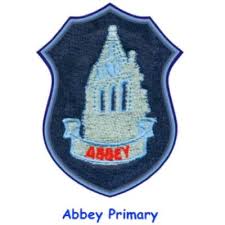 Level:What do we currently do?				What else can we see it being used for?				    Timescale